MOD.7Al Dirigente Scolastico dell’ITSSET “E. Loi” Nettuno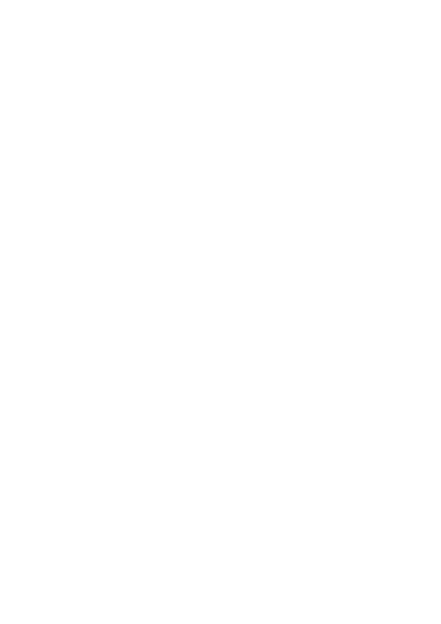 Il/la sottoscritto/a	nato/a	il  	residente   a	, in   servizio   presso   codesta   istituzione   scolastica   in   qualità   di 	a tempo indeterminato per la classe di concorso  	 consapevole che il rilascio di dichiarazioni mendaci comporta l'applicazione delle sanzioni penali previste dalD.P.R. n. 445/2000 così	come modificato e integrato dall'art. 15 della Legge 16.1.2003, n. 3, sotto la propria responsabilitàD I C H I A R Ache, in merito all'aggiornamento della graduatoria interna, per l'individuazione del personale soprannumerario perl'anno scolastico 2023/2024 e in riferimento ai SERVIZI e ai TITOLI GENERALI posseduti, NULLA È VARIATO RISPETTO ALL'ANNO PRECEDENTE.Per quanto riguarda le Esigenze di Famiglia si dichiara quanto segue:-   di essere (stato civile)	coniugato/nubile-celibe/vedovo/separato legalmente (attodel Tribunale di .............................. in data ..................)/divorziato (sentenza del Tribunale di .......................in data	);-	che il Sig................................................... a cui chiede il ricongiungimento è il proprio ...................................(indicare la relazione di parentela) e risiede nel Comune di ............................................. dal ............................-   di avere n	figli (indicare nome, cognome e data di nascita dei figli che danno punteggio nelle esigenze di famiglia):............................................................................................................................. .......................................................................................................................................................................................... ................................................................................................................................. .....................................................................................che il figlio maggiorenne	è affetto da infermità o difetto fisico o mentale che ècausa di inidoneità permanente ed assoluta per dedicarsi a proficuo lavoro (allegare certificazione sanitaria);Data ................................	Firma .....................................................Il sottoscritto dichiara di essere consapevole che l'Amministrazione può utilizzare, alle condizioni di cui all'O.M., i dati contenuti e la documentazione allegata alla domanda di mobilità compilata per l'a.s. corrente.Data ................................	Firma ...................................................